УКРАЇНАПОЧАЇВСЬКА  МІСЬКА  РАДАВИКОНАВЧИЙ КОМІТЕТР І Ш Е Н Н Явід     серпня 2020 року                                                                    № проектПро виділення одноразовоїгрошової допомоги гр. Савчуку М.Г.              Розглянувши заяву жителя м. Почаїв вул. Шевченка, 28 гр. Савчука Михайла Григоровича ,   який  просить виділити одноразову грошову допомогу на дороговартісне лікування, взявши до уваги довідку Кременецької РКЛ № 126  від 21.07.2020 року , депутатський  акт  обстеження  від  22 липня 2020 року та керуючись Законом України «Про місцеве самоврядування в Україні», Положенням про надання одноразової адресної матеріальної допомоги малозабезпеченим верствам населення Почаївської міської об’єднаної територіальної громади, які опинилися в складних життєвих обставинах, затвердженого рішенням виконавчого комітету № 164 від 19 жовтня 2016 року  на виконання Програми «Соціальна підтримка малозабезпечених верств населення Почаївської міської об’єднаної територіальної громади на 2019-2020 роки»,  виконавчий комітет міської ради                                                     В и р і ш и в:Виділити одноразову грошову допомогу гр. Савчуку Михайлу Григоровичу  в   розмірі 2000 ( дві тисячі )  гривень.Фінансовому відділу міської ради перерахувати гр. Савчуку Михайлу Григоровичу одноразову грошову  допомогу.Лівар Н.М.Бондар Г.В..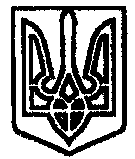 